         MAIL DE GILLES VERHAUVEN DU COMITE DU CHER  : ANNULATION DES CONCOURSMesdames Messieurs les correspondants de clubs,Mesdames Messieurs les présidents(es)Mesdames Messieurs les arbitresMerci de faire passer ces messages à vos joueuses et joueurs de clubsJe pense que vous l’aviez deviné, les concours du mois d’avril (St Amand, Chateaumeillant, Villabon, Sancoins, Plaimpied, Vallenay) sont annulés. Pour le mois de mai nous sommes en attente d’informations complémentaires de la FFPJPLes championnats départementaux prévus en avril et début mai sont : soit supprimés soit repoussés.Vous serez informés prochainement des nouvelles dates, notre fédé se réunie aujourd’hui pour refaire le calendrier des championnats 2021.Peut-être même réduits …Dès que la FFPJP communiquera nous vous ferons savoir le détail, dans l’attente de bonnes nouvelles merci de respecter lors de vos entrainements la PHASE 12 – COVID-19 (remise en pièce jointe)Bonne réception, prenez soin de vous et de vos proches.SportivementGilles V., Président de la commission d’arbitrage du CD 18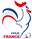 